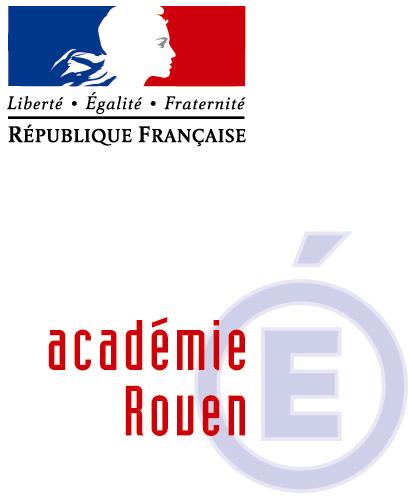 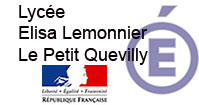 CAP Métiers de la coiffurePériode de Formation en Milieu ProfessionnelLivret de suivi 2019 2021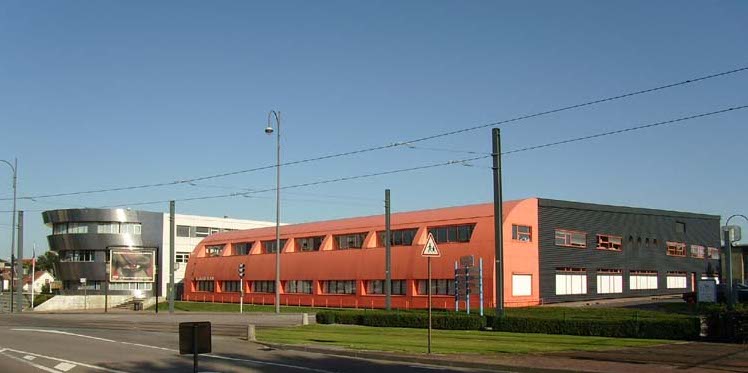 NOM Prénom :SOMMAIREÀ L’ATTENTION DU TUTEURMadame, Monsieur,Vous avez accepté un (une) stagiaire dans votre entreprise dans le cadre de la préparation d’un CAP Métiers de la coiffure.Nous vous remercions de l’aide que vous nous apportez pour compléter sa formation et de l’accueil que vous lui réservez.L’essentiel de la formation des stagiaires est assuré par le lycée professionnel.L’entreprise d’accueil intervient en complément de la formation en lycée professionnel. Elle permet :De découvrir les réalités du monde professionnel (activités et contraintes de l’entreprise, structure et organisation des entreprises, rythmes …).D’acquérir et de mettre en œuvre en situation réelle les compétences caractéristiques des emplois occupés par les titulaires du diplôme.De s’insérer dans une équipe professionnelle. L’équipe pédagogique.IDENTIFICATION DU STAGIAIREÉTABLISSEMENT DE FORMATIONSUIVI PEDAGOGIQUE EN ENTREPRISEProfesseur principal : Mme Letheux                           Professeur référent :CONSTITUTION DE L’EQUIPE PEDAGOGIQUE*EMC : enseignement moral et civique1CPE : Conseiller Principal d'Éducation / ²DDFTP Directrice Déléguée aux Formations Professionnelles et TechnologiquesATTESTATIONS DE PRESENCE DANS LES ENTREPRISESDÉFINITION DE L’EMPLOILe (la) titulaire du certificat d’aptitude professionnelle Métiers de la coiffure est un(e) professionnel(le) qualifié(e) dans : Les techniques de base d’hygiène et de soins capillaires, de coupe, de mise en forme, de coloration, de coiffage sur une clientèle féminine et masculine L’accueil de la clientèleLe conseil et la vente de service et de produitsIl (elle) gère son espace de travail et participe aux différentes activités de l’entreprise. OBJECTIFS DE FORMATION EN MILIEU PROFESSIONNELLa formation en milieu professionnel est une phase déterminante menant au diplôme. L‘élève doit participer aux activités de l’entreprise et réaliser des tâches sous la responsabilité du tuteur.L’élève, pendant la Période de Formation en Milieu Professionnel (PFMP) :Conforte et met en œuvre ses compétences en les adaptant au contexte professionnelDéveloppe de nouvelles compétences. La formation en milieu professionnel a pour objectifs de : Découvrir une entreprise dans son fonctionnement avec la diversité de ses activitésS’insérer dans une équipe professionnelleS’adapter à différentes situations professionnelles et aux diverses demandes de la clientèleS’approprier l’accueil, la prise en charge de la clientèle, la vente-conseilAcquérir rapidité et dextérité gestuelle lors de la mise en œuvre de techniques de coiffureMobiliser les savoirs associés dans l’exercice de ses activités.CONTRÔLE EN COURS DE FORMATION (CCF) EN ENTREPRISE Mise en situation de vente-conseilL’évaluation du candidat, qui prend la forme d’un bilan, est réalisée par le tuteur en fin de période de formation en milieu professionnel. La proposition de note de l’évaluation est établie conjointement par le tuteur et un enseignant du domaine professionnel lors du rendez-vous de bilan de PFMP.COMMENT COMPLÉTER LE LIVRET ?Autonomie Partielle(P) ou Totale(T)1 Recommandé     Surligner ou entourerExemples :Dans la colonne « observations éventuelles », vous pouvez préciser si les tâches ont été effectuées sur Tête Implantées (TI) ou sur Modèles (M)À L’ATTENTION DU TUTEURIDENTIFICATION DU STAGIAIREÉTABLISSEMENT DE FORMATIONNOUS JOINDREATTESTATIONS DE PRESENCE DANS LES ENTREPRISESOBJECTIFS DE FORMATION EN MILIEU PROFESSIONNELCOMMENT COMPLÉTER LE LIVRET ?BILAN 1BILAN 2BILAN 3BILAN 4P 2P 2P 3P 3P 4P 5P 5 P 6P 8P 10P 12NOM Prénom :	Photo de l’élèveAdresse :	Photo de l’élèveCode postal :                       Ville :	Photo de l’élèveDate de naissance :	Photo de l’élèveTel élève :	Photo de l’élèveReprésentant légal :	Photo de l’élèveTel :                                                                      ou Tel :	Photo de l’élèveMail                                                                     @	Photo de l’élèveLycée Élisa Lemonnier 59, Boulevard Charles de Gaulle76141 Le Petit Quevilly : 02.32.66.85.40  ce.0760088h@ac-rouen.frProviseur : Mr HervéProviseur adjoint : Mme LebourgeoisDDFTP : Mme BruléConseiller principal d’éducation : Mme QuertierDomaine professionnelEnseignementsMme LetheuxMr CampartMme SalmonMme AupertMme NielForme / Conseil & vente / Co interventionColoration / Accueil clientCoupe / Chef d’œuvreActivité de l’entrepriseSST (santé & sécurité au travail)Domaine GénéralEnseignementsMr LecocqMr VauclinMme GodallierMme NielMr SayéMme VauchelleCo intervention Maths / Physique chimieCo intervention Français / Histoire géo / EMC*AnglaisPSE (Prévention Santé Environnement)SportArts appliquésNOUS JOINDRE NOUS JOINDRE NOUS JOINDRE NOUS JOINDRE SITUATIONQUI PREVENIRAU LYCEE ?COMMENT ?DOCUMENTSÀ FOURNIREN CAS D'ABSENCE DE L'ELEVE1CPE : Mme QuertierTel : 02.32.66.85.40 Certificat médicalEN CAS DE RETARD REPETITIFCPE : Mme QuertierTel : 02.32.66.85.40 EN CAS D'ACCIDENTProviseur : Mr Hervé²DDFTP : Mme BruléTel : 02.32.66.85.40 La déclaration d'accident doit être adressée sous 24 heures (en garder une copie)EN CAS D'INTERROGATIONS SUR LE CONTENU DE LA FORMATION EN ENTREPRISEProfesseur principal Professeur référent Tel : 02.32.66.85.40Ne pas hésiter à laisser un message avec les questions ou les remarques précisesEN CAS DE PROBLEME DE COMPORTEMENTProviseur : Mr HervéProfesseur référentTel : 02.32.66.85.40 Ne pas hésiter à laisser un message avec les questions ou les remarques précisesENTREPRISE 1 (à la fin de la formation, compléter le bilan 1 p.6) ENTREPRISE 1 (à la fin de la formation, compléter le bilan 1 p.6) Raison sociale :Cachet de l’entrepriseDate et signature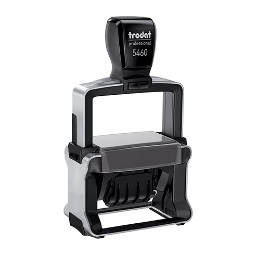 Adresse :Cachet de l’entrepriseDate et signatureCP :                       Ville :Cachet de l’entrepriseDate et signatureTel :Cachet de l’entrepriseDate et signatureMail : 	                                             @Cachet de l’entrepriseDate et signatureNom du chef d’entreprise :Cachet de l’entrepriseDate et signatureNom du tuteur de stage :Cachet de l’entrepriseDate et signaturePériode : du ……………………………au …………………………………………….Cachet de l’entrepriseDate et signatureENTREPRISE 2 (à la fin de la formation, compléter le bilan 2 p.8)ENTREPRISE 2 (à la fin de la formation, compléter le bilan 2 p.8)Raison sociale :Cachet de l’entrepriseDate et signatureAdresse :Cachet de l’entrepriseDate et signatureCP : 	                   Ville :Cachet de l’entrepriseDate et signatureTel :Cachet de l’entrepriseDate et signatureMail : 	                                                                @Cachet de l’entrepriseDate et signatureNom du chef d’entreprise :Cachet de l’entrepriseDate et signatureNom du tuteur de stage :Cachet de l’entrepriseDate et signaturePériode : du ……………………………au …………………………………………….Cachet de l’entrepriseDate et signatureENTREPRISE 3 (à la fin de la formation, compléter le bilan 3 p.10)ENTREPRISE 3 (à la fin de la formation, compléter le bilan 3 p.10)Raison sociale :Cachet de l’entrepriseDate et signatureAdresse :Cachet de l’entrepriseDate et signatureCP : 	                  Ville :Cachet de l’entrepriseDate et signatureTel :Cachet de l’entrepriseDate et signatureMail : 	                                                                @Cachet de l’entrepriseDate et signatureNom du chef d’entreprise :Cachet de l’entrepriseDate et signatureNom du tuteur de stage :Cachet de l’entrepriseDate et signaturePériode : du ……………………………au …………………………………………….Cachet de l’entrepriseDate et signatureENTREPRISE 4 (à la fin de la formation, compléter le bilan 4 p.12)ENTREPRISE 4 (à la fin de la formation, compléter le bilan 4 p.12)Raison sociale :Cachet de l’entrepriseDate et signatureAdresse :Cachet de l’entrepriseDate et signatureCP : 	                  Ville :Cachet de l’entrepriseDate et signatureTel :Cachet de l’entrepriseDate et signatureMail : 	                                                                @Cachet de l’entrepriseDate et signatureNom du chef d’entreprise :Cachet de l’entrepriseDate et signatureNom du tuteur de stage :Cachet de l’entrepriseDate et signaturePériode : du ……………………………au …………………………………………….Cachet de l’entrepriseDate et signatureTâches en autonomie Partielle ou Totale1 (cocher) PTObservations éventuellesRéaliser un diagnosticX« Diagnostic correct sur le cheveu mais n’a pas pris en compte le cuir chevelu »Formaliser le diagnosticX« Diagnostic correct sur le cheveu mais n’a pas pris en compte le cuir chevelu »Exactitude du diagnostic et de sa formalisation                  Exactitude du diagnostic et de sa formalisation                  Exactitude du diagnostic et de sa formalisation                  « Diagnostic correct sur le cheveu mais n’a pas pris en compte le cuir chevelu »Tâches en autonomie Partielle ou Totale1 (cocher) PTObservations éventuellesPrise de rendez-vousX« Attention à bien enregistrer la fiche à la fin »Actualisation du fichier clientèleX« Attention à bien enregistrer la fiche à la fin »Fichier clientèle actualisé correctement                                Fichier clientèle actualisé correctement                                Fichier clientèle actualisé correctement                                « Attention à bien enregistrer la fiche à la fin »BILAN 1BILAN 1BILAN 1BILAN 1Pôle 1        Réalisation de prestations de coiffurePôle 1        Réalisation de prestations de coiffurePôle 1        Réalisation de prestations de coiffurePôle 1        Réalisation de prestations de coiffureTâches en autonomie Partielle ou Totale1 (cocher) PTObservations éventuellesRéaliser un diagnosticFormaliser le diagnosticExactitude du diagnostic et de sa formalisation                                      Exactitude du diagnostic et de sa formalisation                                      Exactitude du diagnostic et de sa formalisation                                      Réaliser un shampooing Réaliser un soin capillaireProduit adapté au cheveu, à la prestation                                            Produit adapté au cheveu, à la prestation                                            Produit adapté au cheveu, à la prestation                                            Chevelure propre et préparée pour la prestation suivante                Chevelure propre et préparée pour la prestation suivante                Chevelure propre et préparée pour la prestation suivante                Résultat obtenu conforme aux attentes                                                Résultat obtenu conforme aux attentes                                                Résultat obtenu conforme aux attentes                                                Réaliser une coupe femmeCouper, dégrader, effiler, réaliser des finitions Techniques de base maitrisées                                                                Techniques de base maitrisées                                                                Techniques de base maitrisées                                                                Résultat conforme aux attentes                                                              Résultat conforme aux attentes                                                              Résultat conforme aux attentes                                                              Réaliser une coupe hommeCouper, dégrader, effiler, réaliser des finitionsTechniques de base maitrisées                                                                Techniques de base maitrisées                                                                Techniques de base maitrisées                                                                Résultat conforme aux attentes                                                              Résultat conforme aux attentes                                                              Résultat conforme aux attentes                                                              Réaliser* une coloration  Techniques de base maitrisées                                                                Techniques de base maitrisées                                                                Techniques de base maitrisées                                                                Résultat et qualité de la coloration conforme aux attentes               Résultat et qualité de la coloration conforme aux attentes               Résultat et qualité de la coloration conforme aux attentes               Réaliser* un effet de couleur  Techniques de base maitrisées                                                                Techniques de base maitrisées                                                                Techniques de base maitrisées                                                                Résultat et qualité de l’effet de couleur conforme aux attentes      Résultat et qualité de l’effet de couleur conforme aux attentes      Résultat et qualité de l’effet de couleur conforme aux attentes      Réaliser une mise en forme temporaire : aux doigts, brushing, mise en plis sur rouleaux, aux fers Techniques de base maitrisées                                                                Techniques de base maitrisées                                                                Techniques de base maitrisées                                                                Résultat et qualité conformes aux attentes                                          Résultat et qualité conformes aux attentes                                          Résultat et qualité conformes aux attentes                                          Réaliser* une mise en forme durable par enroulage, en méthode indirecte Techniques de base maitrisées                                                                Techniques de base maitrisées                                                                Techniques de base maitrisées                                                                Résultat et qualité conformes aux attentes                                          Résultat et qualité conformes aux attentes                                          Résultat et qualité conformes aux attentes                                          Réaliser un coiffage : orienter les mèches, lisser, crêper, tresserTechniques de base maitrisées                                                                Techniques de base maitrisées                                                                Techniques de base maitrisées                                                                Résultat et qualité conformes aux attentes                        Résultat et qualité conformes aux attentes                        Résultat et qualité conformes aux attentes                        Pôle 2        Relation clientèle et participation à l’activité de l’entreprise (RCPAE)Pôle 2        Relation clientèle et participation à l’activité de l’entreprise (RCPAE)Pôle 2        Relation clientèle et participation à l’activité de l’entreprise (RCPAE)Pôle 2        Relation clientèle et participation à l’activité de l’entreprise (RCPAE)Tâches en autonomie Partielle ou Totale1 (cocher) PTObservations éventuellesCréation de la relation client  Recueil des attentes du (de la) client(e)  Prise de rendez-vous Actualisation du fichier clientèleCréation de la relation client  Recueil des attentes du (de la) client(e)  Prise de rendez-vous Actualisation du fichier clientèleCréation de la relation client  Recueil des attentes du (de la) client(e)  Prise de rendez-vous Actualisation du fichier clientèleCréation de la relation client  Recueil des attentes du (de la) client(e)  Prise de rendez-vous Actualisation du fichier clientèleRelation client propice au dialogue et à la mise en confiance                Relation client propice au dialogue et à la mise en confiance                Relation client propice au dialogue et à la mise en confiance                Attentes du (de la) client(e) reformulées avec exactitude                      Attentes du (de la) client(e) reformulées avec exactitude                      Attentes du (de la) client(e) reformulées avec exactitude                      Planning de rendez-vous complété avec pertinence                               Planning de rendez-vous complété avec pertinence                               Planning de rendez-vous complété avec pertinence                               Fichier clientèle actualisé correctement                                                    Fichier clientèle actualisé correctement                                                    Fichier clientèle actualisé correctement                                                    Conseil au (à la) client(e) Réalisation de la venteRéalisation de l’encaissementConseils adaptés                                                                                        Conseils adaptés                                                                                        Conseils adaptés                                                                                        Vente conclue                                                                                             Vente conclue                                                                                             Vente conclue                                                                                             Encaissement juste                                                                                    Encaissement juste                                                                                    Encaissement juste                                                                                    Exercice de son activité au sein de l’entreprise  Valorisation des produits et des matériels dans différents espaces Participation à la gestion des stocksParticipation efficace aux activités de l’entreprise                              Participation efficace aux activités de l’entreprise                              Participation efficace aux activités de l’entreprise                              Produits et matériels valorisés                                                                Produits et matériels valorisés                                                                Produits et matériels valorisés                                                                Suivi effectif des stocks                                                                             Suivi effectif des stocks                                                                             Suivi effectif des stocks                                                                             Tâches communesTâches communesObservations éventuellesPostes de travail organisés, maintenus et remis en état dans le respect des règles et des bonnes pratiquesEspaces de travail, matériels (outils, appareils), linge, équipements maintenus en état de propreté et de fonctionnementComportement respectueux de l’environnement  Contrôle et appréciation pertinente de son travailUtilisation correcte des outils numériques et des logiciels professionnelsBILAN 2BILAN 2BILAN 2BILAN 2Pôle 1        Réalisation de prestations de coiffurePôle 1        Réalisation de prestations de coiffurePôle 1        Réalisation de prestations de coiffurePôle 1        Réalisation de prestations de coiffureTâches en autonomie Partielle ou Totale1 (cocher) PTObservations éventuellesRéaliser un diagnosticFormaliser le diagnosticExactitude du diagnostic et de sa formalisation                                      Exactitude du diagnostic et de sa formalisation                                      Exactitude du diagnostic et de sa formalisation                                      Réaliser un shampooing Réaliser un soin capillaireProduit adapté au cheveu, à la prestation                                            Produit adapté au cheveu, à la prestation                                            Produit adapté au cheveu, à la prestation                                            Chevelure propre et préparée pour la prestation suivante                Chevelure propre et préparée pour la prestation suivante                Chevelure propre et préparée pour la prestation suivante                Résultat obtenu conforme aux attentes                                                Résultat obtenu conforme aux attentes                                                Résultat obtenu conforme aux attentes                                                Réaliser une coupe femmeCouper, dégrader, effiler, réaliser des finitions Techniques de base maitrisées                                                                Techniques de base maitrisées                                                                Techniques de base maitrisées                                                                Résultat conforme aux attentes                                                              Résultat conforme aux attentes                                                              Résultat conforme aux attentes                                                              Réaliser une coupe hommeCouper, dégrader, effiler, réaliser des finitionsTechniques de base maitrisées                                                                Techniques de base maitrisées                                                                Techniques de base maitrisées                                                                Résultat conforme aux attentes                                                              Résultat conforme aux attentes                                                              Résultat conforme aux attentes                                                              Réaliser* une coloration  Techniques de base maitrisées                                                                Techniques de base maitrisées                                                                Techniques de base maitrisées                                                                Résultat et qualité de la coloration conforme aux attentes               Résultat et qualité de la coloration conforme aux attentes               Résultat et qualité de la coloration conforme aux attentes               Réaliser* un effet de couleur  Techniques de base maitrisées                                                                Techniques de base maitrisées                                                                Techniques de base maitrisées                                                                Résultat et qualité de l’effet de couleur conforme aux attentes      Résultat et qualité de l’effet de couleur conforme aux attentes      Résultat et qualité de l’effet de couleur conforme aux attentes      Réaliser une mise en forme temporaire : aux doigts, brushing, mise en plis sur rouleaux, aux fers Techniques de base maitrisées                                                                Techniques de base maitrisées                                                                Techniques de base maitrisées                                                                Résultat et qualité conformes aux attentes                                          Résultat et qualité conformes aux attentes                                          Résultat et qualité conformes aux attentes                                          Réaliser* une mise en forme durable par enroulage, en méthode indirecte Techniques de base maitrisées                                                                Techniques de base maitrisées                                                                Techniques de base maitrisées                                                                Résultat et qualité conformes aux attentes                                          Résultat et qualité conformes aux attentes                                          Résultat et qualité conformes aux attentes                                          Réaliser un coiffage : orienter les mèches, lisser, crêper, tresserTechniques de base maitrisées                                                                Techniques de base maitrisées                                                                Techniques de base maitrisées                                                                Résultat et qualité conformes aux attentes                        Résultat et qualité conformes aux attentes                        Résultat et qualité conformes aux attentes                        Pôle 2        Relation clientèle et participation à l’activité de l’entreprise (RCPAE)Pôle 2        Relation clientèle et participation à l’activité de l’entreprise (RCPAE)Pôle 2        Relation clientèle et participation à l’activité de l’entreprise (RCPAE)Pôle 2        Relation clientèle et participation à l’activité de l’entreprise (RCPAE)Tâches en autonomie Partielle ou Totale1 (cocher) PTObservations éventuellesCréation de la relation client  Recueil des attentes du (de la) client(e)  Prise de rendez-vous Actualisation du fichier clientèleCréation de la relation client  Recueil des attentes du (de la) client(e)  Prise de rendez-vous Actualisation du fichier clientèleCréation de la relation client  Recueil des attentes du (de la) client(e)  Prise de rendez-vous Actualisation du fichier clientèleCréation de la relation client  Recueil des attentes du (de la) client(e)  Prise de rendez-vous Actualisation du fichier clientèleRelation client propice au dialogue et à la mise en confiance                Relation client propice au dialogue et à la mise en confiance                Relation client propice au dialogue et à la mise en confiance                Attentes du (de la) client(e) reformulées avec exactitude                      Attentes du (de la) client(e) reformulées avec exactitude                      Attentes du (de la) client(e) reformulées avec exactitude                      Planning de rendez-vous complété avec pertinence                               Planning de rendez-vous complété avec pertinence                               Planning de rendez-vous complété avec pertinence                               Fichier clientèle actualisé correctement                                                    Fichier clientèle actualisé correctement                                                    Fichier clientèle actualisé correctement                                                    Conseil au (à la) client(e) Réalisation de la venteRéalisation de l’encaissementConseils adaptés                                                                                        Conseils adaptés                                                                                        Conseils adaptés                                                                                        Vente conclue                                                                                             Vente conclue                                                                                             Vente conclue                                                                                             Encaissement juste                                                                                    Encaissement juste                                                                                    Encaissement juste                                                                                    Exercice de son activité au sein de l’entreprise  Valorisation des produits et des matériels dans différents espaces Participation à la gestion des stocksParticipation efficace aux activités de l’entreprise                              Participation efficace aux activités de l’entreprise                              Participation efficace aux activités de l’entreprise                              Produits et matériels valorisés                                                                Produits et matériels valorisés                                                                Produits et matériels valorisés                                                                Suivi effectif des stocks                                                                             Suivi effectif des stocks                                                                             Suivi effectif des stocks                                                                             Tâches communesTâches communesObservations éventuellesPostes de travail organisés, maintenus et remis en état dans le respect des règles et des bonnes pratiquesEspaces de travail, matériels (outils, appareils), linge, équipements maintenus en état de propreté et de fonctionnementComportement respectueux de l’environnement  Contrôle et appréciation pertinente de son travailUtilisation correcte des outils numériques et des logiciels professionnelsBILAN 3BILAN 3BILAN 3BILAN 3Pôle 1        Réalisation de prestations de coiffurePôle 1        Réalisation de prestations de coiffurePôle 1        Réalisation de prestations de coiffurePôle 1        Réalisation de prestations de coiffureTâches en autonomie Partielle ou Totale1 (cocher) PTObservations éventuellesRéaliser un diagnosticFormaliser le diagnosticExactitude du diagnostic et de sa formalisation                                      Exactitude du diagnostic et de sa formalisation                                      Exactitude du diagnostic et de sa formalisation                                      Réaliser un shampooing Réaliser un soin capillaireProduit adapté au cheveu, à la prestation                                            Produit adapté au cheveu, à la prestation                                            Produit adapté au cheveu, à la prestation                                            Chevelure propre et préparée pour la prestation suivante                Chevelure propre et préparée pour la prestation suivante                Chevelure propre et préparée pour la prestation suivante                Résultat obtenu conforme aux attentes                                                Résultat obtenu conforme aux attentes                                                Résultat obtenu conforme aux attentes                                                Réaliser une coupe femmeCouper, dégrader, effiler, réaliser des finitions Techniques de base maitrisées                                                                Techniques de base maitrisées                                                                Techniques de base maitrisées                                                                Résultat conforme aux attentes                                                              Résultat conforme aux attentes                                                              Résultat conforme aux attentes                                                              Réaliser une coupe hommeCouper, dégrader, effiler, réaliser des finitionsTechniques de base maitrisées                                                                Techniques de base maitrisées                                                                Techniques de base maitrisées                                                                Résultat conforme aux attentes                                                              Résultat conforme aux attentes                                                              Résultat conforme aux attentes                                                              Réaliser* une coloration  Techniques de base maitrisées                                                                Techniques de base maitrisées                                                                Techniques de base maitrisées                                                                Résultat et qualité de la coloration conforme aux attentes               Résultat et qualité de la coloration conforme aux attentes               Résultat et qualité de la coloration conforme aux attentes               Réaliser* un effet de couleur  Techniques de base maitrisées                                                                Techniques de base maitrisées                                                                Techniques de base maitrisées                                                                Résultat et qualité de l’effet de couleur conforme aux attentes      Résultat et qualité de l’effet de couleur conforme aux attentes      Résultat et qualité de l’effet de couleur conforme aux attentes      Réaliser une mise en forme temporaire : aux doigts, brushing, mise en plis sur rouleaux, aux fers Techniques de base maitrisées                                                                Techniques de base maitrisées                                                                Techniques de base maitrisées                                                                Résultat et qualité conformes aux attentes                                          Résultat et qualité conformes aux attentes                                          Résultat et qualité conformes aux attentes                                          Réaliser* une mise en forme durable par enroulage, en méthode indirecte Techniques de base maitrisées                                                                Techniques de base maitrisées                                                                Techniques de base maitrisées                                                                Résultat et qualité conformes aux attentes                                          Résultat et qualité conformes aux attentes                                          Résultat et qualité conformes aux attentes                                          Réaliser un coiffage : orienter les mèches, lisser, crêper, tresserTechniques de base maitrisées                                                                Techniques de base maitrisées                                                                Techniques de base maitrisées                                                                Résultat et qualité conformes aux attentes                        Résultat et qualité conformes aux attentes                        Résultat et qualité conformes aux attentes                        Pôle 2       Relation clientèle et participation à l’activité de l’entreprise (RCPAE)Pôle 2       Relation clientèle et participation à l’activité de l’entreprise (RCPAE)Pôle 2       Relation clientèle et participation à l’activité de l’entreprise (RCPAE)Pôle 2       Relation clientèle et participation à l’activité de l’entreprise (RCPAE)Tâches en autonomie Partielle ou Totale1 (cocher) PTObservations éventuellesCréation de la relation client  Recueil des attentes du (de la) client(e)  Prise de rendez-vous Actualisation du fichier clientèleCréation de la relation client  Recueil des attentes du (de la) client(e)  Prise de rendez-vous Actualisation du fichier clientèleCréation de la relation client  Recueil des attentes du (de la) client(e)  Prise de rendez-vous Actualisation du fichier clientèleCréation de la relation client  Recueil des attentes du (de la) client(e)  Prise de rendez-vous Actualisation du fichier clientèleRelation client propice au dialogue et à la mise en confiance                Relation client propice au dialogue et à la mise en confiance                Relation client propice au dialogue et à la mise en confiance                Attentes du (de la) client(e) reformulées avec exactitude                      Attentes du (de la) client(e) reformulées avec exactitude                      Attentes du (de la) client(e) reformulées avec exactitude                      Planning de rendez-vous complété avec pertinence                               Planning de rendez-vous complété avec pertinence                               Planning de rendez-vous complété avec pertinence                               Fichier clientèle actualisé correctement                                                    Fichier clientèle actualisé correctement                                                    Fichier clientèle actualisé correctement                                                    Conseil au (à la) client(e) Réalisation de la venteRéalisation de l’encaissementConseils adaptés                                                                                        Conseils adaptés                                                                                        Conseils adaptés                                                                                        Vente conclue                                                                                             Vente conclue                                                                                             Vente conclue                                                                                             Encaissement juste                                                                                    Encaissement juste                                                                                    Encaissement juste                                                                                    Exercice de son activité au sein de l’entreprise  Valorisation des produits et des matériels dans différents espaces Participation à la gestion des stocksParticipation efficace aux activités de l’entreprise                              Participation efficace aux activités de l’entreprise                              Participation efficace aux activités de l’entreprise                              Produits et matériels valorisés                                                                Produits et matériels valorisés                                                                Produits et matériels valorisés                                                                Suivi effectif des stocks                                                                             Suivi effectif des stocks                                                                             Suivi effectif des stocks                                                                             Tâches communesTâches communesObservations éventuellesPostes de travail organisés, maintenus et remis en état dans le respect des règles et des bonnes pratiquesEspaces de travail, matériels (outils, appareils), linge, équipements maintenus en état de propreté et de fonctionnementComportement respectueux de l’environnement  Contrôle et appréciation pertinente de son travailUtilisation correcte des outils numériques et des logiciels professionnelsBILAN 4BILAN 4BILAN 4BILAN 4Pôle 1       Réalisation de prestations de coiffurePôle 1       Réalisation de prestations de coiffurePôle 1       Réalisation de prestations de coiffurePôle 1       Réalisation de prestations de coiffureTâches en autonomie Partielle ou Totale1 (cocher) PTObservations éventuellesRéaliser un diagnosticFormaliser le diagnosticExactitude du diagnostic et de sa formalisation                                      Exactitude du diagnostic et de sa formalisation                                      Exactitude du diagnostic et de sa formalisation                                      Réaliser un shampooing Réaliser un soin capillaireProduit adapté au cheveu, à la prestation                                            Produit adapté au cheveu, à la prestation                                            Produit adapté au cheveu, à la prestation                                            Chevelure propre et préparée pour la prestation suivante                Chevelure propre et préparée pour la prestation suivante                Chevelure propre et préparée pour la prestation suivante                Résultat obtenu conforme aux attentes                                                Résultat obtenu conforme aux attentes                                                Résultat obtenu conforme aux attentes                                                Réaliser une coupe femmeCouper, dégrader, effiler, réaliser des finitions Techniques de base maitrisées                                                                Techniques de base maitrisées                                                                Techniques de base maitrisées                                                                Résultat conforme aux attentes                                                              Résultat conforme aux attentes                                                              Résultat conforme aux attentes                                                              Réaliser une coupe hommeCouper, dégrader, effiler, réaliser des finitionsTechniques de base maitrisées                                                                Techniques de base maitrisées                                                                Techniques de base maitrisées                                                                Résultat conforme aux attentes                                                              Résultat conforme aux attentes                                                              Résultat conforme aux attentes                                                              Réaliser* une coloration  Techniques de base maitrisées                                                                Techniques de base maitrisées                                                                Techniques de base maitrisées                                                                Résultat et qualité de la coloration conforme aux attentes               Résultat et qualité de la coloration conforme aux attentes               Résultat et qualité de la coloration conforme aux attentes               Réaliser* un effet de couleur  Techniques de base maitrisées                                                                Techniques de base maitrisées                                                                Techniques de base maitrisées                                                                Résultat et qualité de l’effet de couleur conforme aux attentes      Résultat et qualité de l’effet de couleur conforme aux attentes      Résultat et qualité de l’effet de couleur conforme aux attentes      Réaliser une mise en forme temporaire : aux doigts, brushing, mise en plis sur rouleaux, aux fers Techniques de base maitrisées                                                                Techniques de base maitrisées                                                                Techniques de base maitrisées                                                                Résultat et qualité conformes aux attentes                                          Résultat et qualité conformes aux attentes                                          Résultat et qualité conformes aux attentes                                          Réaliser* une mise en forme durable par enroulage, en méthode indirecte Techniques de base maitrisées                                                                Techniques de base maitrisées                                                                Techniques de base maitrisées                                                                Résultat et qualité conformes aux attentes                                          Résultat et qualité conformes aux attentes                                          Résultat et qualité conformes aux attentes                                          Réaliser un coiffage : orienter les mèches, lisser, crêper, tresserTechniques de base maitrisées                                                                Techniques de base maitrisées                                                                Techniques de base maitrisées                                                                Résultat et qualité conformes aux attentes                        Résultat et qualité conformes aux attentes                        Résultat et qualité conformes aux attentes                        Pôle 2       Relation clientèle et participation à l’activité de l’entreprise (RCPAE)Pôle 2       Relation clientèle et participation à l’activité de l’entreprise (RCPAE)Pôle 2       Relation clientèle et participation à l’activité de l’entreprise (RCPAE)Pôle 2       Relation clientèle et participation à l’activité de l’entreprise (RCPAE)Tâches en autonomie Partielle ou Totale1 (cocher) PTObservations éventuellesCréation de la relation client  Recueil des attentes du (de la) client(e)  Prise de rendez-vous Actualisation du fichier clientèleCréation de la relation client  Recueil des attentes du (de la) client(e)  Prise de rendez-vous Actualisation du fichier clientèleCréation de la relation client  Recueil des attentes du (de la) client(e)  Prise de rendez-vous Actualisation du fichier clientèleCréation de la relation client  Recueil des attentes du (de la) client(e)  Prise de rendez-vous Actualisation du fichier clientèleRelation client propice au dialogue et à la mise en confiance                Relation client propice au dialogue et à la mise en confiance                Relation client propice au dialogue et à la mise en confiance                Attentes du (de la) client(e) reformulées avec exactitude                      Attentes du (de la) client(e) reformulées avec exactitude                      Attentes du (de la) client(e) reformulées avec exactitude                      Planning de rendez-vous complété avec pertinence                               Planning de rendez-vous complété avec pertinence                               Planning de rendez-vous complété avec pertinence                               Fichier clientèle actualisé correctement                                                    Fichier clientèle actualisé correctement                                                    Fichier clientèle actualisé correctement                                                    Conseil au (à la) client(e) Réalisation de la venteRéalisation de l’encaissementConseils adaptés                                                                                        Conseils adaptés                                                                                        Conseils adaptés                                                                                        Vente conclue                                                                                             Vente conclue                                                                                             Vente conclue                                                                                             Encaissement juste                                                                                    Encaissement juste                                                                                    Encaissement juste                                                                                    Exercice de son activité au sein de l’entreprise  Valorisation des produits et des matériels dans différents espaces Participation à la gestion des stocksParticipation efficace aux activités de l’entreprise                              Participation efficace aux activités de l’entreprise                              Participation efficace aux activités de l’entreprise                              Produits et matériels valorisés                                                                Produits et matériels valorisés                                                                Produits et matériels valorisés                                                                Suivi effectif des stocks                                                                             Suivi effectif des stocks                                                                             Suivi effectif des stocks                                                                             Tâches communesTâches communesObservations éventuellesPostes de travail organisés, maintenus et remis en état dans le respect des règles et des bonnes pratiquesEspaces de travail, matériels (outils, appareils), linge, équipements maintenus en état de propreté et de fonctionnementComportement respectueux de l’environnement  Contrôle et appréciation pertinente de son travailUtilisation correcte des outils numériques et des logiciels professionnels